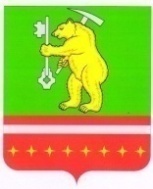 Совет депутатов  Магнитского городского поселенияКусинского  муниципального районаЧелябинской области	        РЕШЕНИЕОт 14 января 2021г                              № 3О внесении изменений и дополнений в положение« О порядке проведения конкурса по отбору кандидатур На должность Главы Магнитского городского поселения»Руководствуясь Федеральным законом от 6 октября 2003 года №131-ФЗ «Об общих принципах организации местного самоуправления в Российской Федерации ( в редакции Федерального закона от 2 июня 2016 года № 171-ФЗ)», в соответствии со статьей 24 Устава Магнитского городского поселения , Положением о порядке проведения конкурса по отбору кандидатур на должность главы Магнитского городского поселения, утвержденного решением Советом депутатов Магнитского городского поселения от 29 апреля 2020года № 23,Совет депутатов Магнитского городского поселения  РЕШАЕТ:Внести в Положение о порядке проведения конкурса по отбору кандидатур на должность Главы Магнитского городского поселения  от 29 апреля 2020года №23 , следующие изменения и дополнения согласно приложению к настоящему решению.Настоящее решение вступает в силу со дня его принятия.Настоящее решение подлежит официальному опубликованию в газете « Жизнь района» и размещению на официальном сайте администрации Магнитского городского поселения.Председатель Совета депутатов Магнитского городского поселения                                               Л.М. Перевышина                                                                                                                     Приложение  № 1                                                                                                                         К решению Совета депутатов                                                                                             Магнитского городского поселения	№ 3       от 14       января 2021 гИзменения  в Положение о порядке проведения конкурса по отбору кандидатур на должность Главы Магнитского городского поселения.в разделе IIпункт 4 изложить в следующей редакции:« Общее   число   членов   конкурсной   комиссии    шесть    человек.        При  формировании  конкурсной  комиссии половина  ее членов назначается  Советом депутатов, а другая половина- главой Кусинского муниципального района»;Глава Магнитского городского поселения                                    А.В.Чистяков       